(NOTE: In preparation for filing of forms and further statements, Parties are advised to refer to the MYNIC’s (.my) Domain Name Dispute Resolution Policy (MYDRP), the Rules of the MYDRP and the Supplemental Rules of the Asian International Arbitration Centre.)FORM JREQUEST FOR FURTHER STATEMENTSDETAILS OF THE CASE: [Name to be listed in full] CASE NUMBER: DISPUTED DOMAIN NAME(S):CASE ADMINISTRATOR:	PARTIES NAME: Complainant: Respondent: NAME OF PANELLIST(S): 	      Pursuant to the request of the Panel in accordance with Rule 14 of the Rules of the MYNIC’s (.my) Domain Name Dispute Resolution Policy, the Asian International Arbitration Centre (the Centre) hereby requests [Specify *the Complainant / Respondent] to submit the following statements or documents to the Centre by [enter date] (Rule 9 of the Supplemental Rules of the Centre) : Signature		:Case Administrator	:Date			: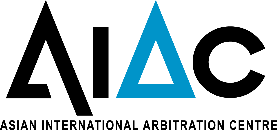                       ASIAN INTERNATIONAL ARBITRATION CENTRE